04-04-2013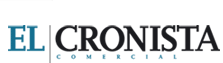 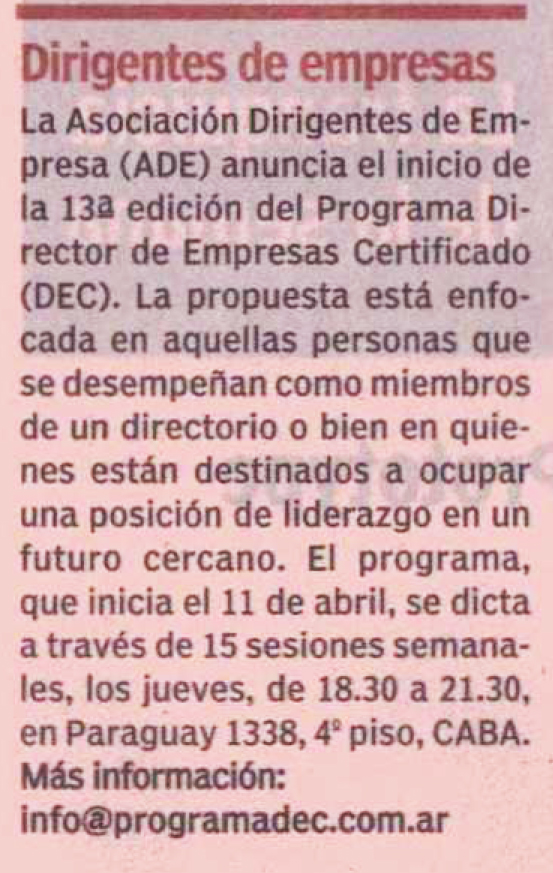 http://www.cronista.com/pyme/AGENDA-20130404-0016.html